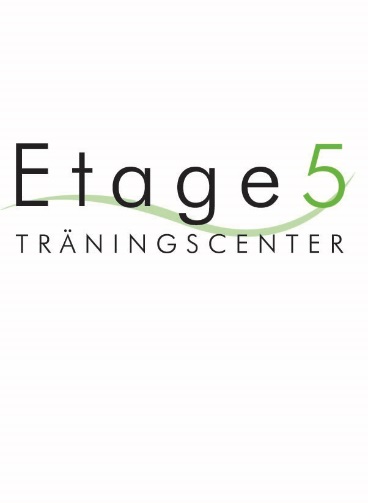 UppsägningsblankettFyll i uppgifterna nedan och lämna in i receptionen tillsammans med nyckeln.Namn:………………………………………………………………………Personnummer:……………….………………………………………Datum:………………………………………………………………………Några frågor?Besök gärna vår hemsida www.etage5.se, 
där har du all information angående uppsägningen.